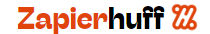 Modern Literature and Market DynamicsIn Lesson 01, "Modern Literature and Market Dynamics," the focus is on the amalgamation of economic concepts with modern literary works. The lesson explores how contemporary authors infuse market dynamics into their narratives, reflecting societal shifts and cultural changes. Modern literature, characterized by its departure from traditional styles and emphasis on inner self-exploration, is examined alongside market dynamics, which encompass forces like demand, supply, economic conditions, and government policies shaping market trends. In Text A, an excerpt from F. Scott Fitzgerald's "The Great Gatsby," the social dynamics of a party unfold, offering a glimpse into characters' interactions influenced by economic contexts.Moving on to Lesson 2, "Classic Literature and Economic Theories," the focus shifts to the intersection of literary narratives from classic literature and fundamental economic principles. The exploration delves into wealth distribution, market dynamics, and economic ideologies' impact on societal norms depicted in literature. Classic literature, defined by its artistic merit and universal themes, is contrasted with major economic theories such as classical economics, Keynesian economics, and behavioral economics. In Text A, an excerpt from George Eliot's "Middlemarch," the protagonist's journey is shaped by economic circumstances, illustrating the profound connection between classic literature and economic theories.key concepts introduced in Lessons 01 and 02:Question 1: Modern Literature and Market DynamicsA. ComprehensionWhat is the primary focus of "Modern Literature and Market Dynamics"?A. Traditional writing stylesB. Inner self and consciousnessC. Market dynamics in literary worksD. Economic conditionsQuestion 2: The Great GatsbyB. InferenceIn "The Great Gatsby," how does the social gathering reflect market dynamics, as mentioned in the lesson?A. The characters discuss economic theories explicitly.B. Characters engage in economic transactions during the party.C. The characters' lifestyles and interactions reflect societal and economic changes.D. The party setting represents a traditional literary style.Question 3: Classic Literature and Economic TheoriesC. UnderstandingAccording to the lesson on "Classic Literature and Economic Theories," what is the defining characteristic of classic literature?A. Widely recognized outstanding or enduring qualitiesB. Experimental narrative techniquesC. Exclusive focus on inner self and consciousnessD. Strong emphasis on economic ideologiesQuestion 4: MiddlemarchD. AnalysisIn the excerpt from "Middlemarch," how does Tertius's choice of a medical education relate to economic factors, as suggested by the lesson?A. Tertius's choice aligns with classical economic principles.B. Tertius's guardians object to his pursuit due to economic downturns.C. Economic constraints influence Tertius's career path.D. Tertius's pursuit reflects behavioral economics insights.Question 5: Economic Theories (Major Trends)E. ApplicationWhich economic theory, as outlined by N. Gregory Mankiw, might align with the character Lucille's statement in "The Great Gatsby" about always having a good time?A. Classical economicsB. Keynesian economicsC. Behavioral economicsD. Modern economic trendshere are the answers to the tricky QCM based on the provided context:Question 1: Modern Literature and Market DynamicsA. ComprehensionWhat is the primary focus of "Modern Literature and Market Dynamics"?Correct Answer: C. Market dynamics in literary worksQuestion 2: The Great GatsbyB. Inference 2. In "The Great Gatsby," how does the social gathering reflect market dynamics, as mentioned in the lesson?Correct Answer: C. The characters' lifestyles and interactions reflect societal and economic changes.Question 3: Classic Literature and Economic TheoriesC. Understanding 3. According to the lesson on "Classic Literature and Economic Theories," what is the defining characteristic of classic literature?Correct Answer: A. Widely recognized outstanding or enduring qualitiesQuestion 4: MiddlemarchD. Analysis 4. In the excerpt from "Middlemarch," how does Tertius's choice of a medical education relate to economic factors, as suggested by the lesson?Correct Answer: C. Economic constraints influence Tertius's career path.Question 5: Economic Theories (Major Trends)E. Application 5. Which economic theory, as outlined by N. Gregory Mankiw, might align with the character Lucille's statement in "The Great Gatsby" about always having a good time?Correct Answer: C. Behavioral economicsTerm/ConceptDefinitionModern LiteratureLiterary works written in the late 19th and 20th centuries, characterized by a departure from traditional styles, experimentation with narrative techniques, and focus on inner self-exploration.Market DynamicsThe forces impacting prices and behaviors of producers and consumers in a market, including demand and supply, economic conditions, technological changes, and government policies shaping market trends and patterns.Classic LiteratureWorks of literature acclaimed for their artistic merit, universal themes, and profound insights into the human condition, often recognized for their enduring qualities and influence on culture and literature.Economic TheoriesFrameworks for analyzing resource distribution and utilization, encompassing principles about how economies operate, including classical economics, Keynesian economics, and modern trends like behavioral economics.Wealth DistributionThe way resources, including income and assets, are allocated among individuals or groups in a society, reflecting economic disparities and influencing societal norms and values.Intersection of Literature and EconomicsThe exploration of the connections between literary narratives and economic principles, revealing the profound influence of economics on societal norms and personal values depicted in literature.